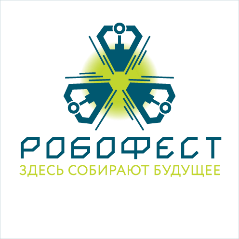 Соревновательное направление:РобокарусельНазвание команды:СКР-1 (Союз креативных робототехников-1)Номер команды:Регион:Сургутский районГород (населенный пункт): г. ЛянторУчреждение, котороепредставляет команда:МБОУ "Лянторская СОШ№4", МБОУ "Лянторская  СОШ№6"№Статус в командеФамилия имя отчество (полностью)Дата рожденияКлассШкола1Руководитель командыАбдурахманов Ринат Ризванович06.08.1961МБОУ "Лянторская СОШ №4"2Участник №1Мартынюк Иван Васильевич11.04.200210 клМБОУ "Лянторская СОШ №4"3Участник №2Сикач Илья Александрович13.02.200310 клМБОУ "Лянторская СОШ №4"4Участник №3Кристев Андрей Александрович17.09.200210 клМБОУ "Лянторская СОШ №4"5Участник №4Захаров Максим Сергеевич08.12.200011 клМБОУ "Лянторская СОШ №4"6Участник №5Чёрный Константин Викторович01.09.200111 клМБОУ "Лянторская  СОШ №6"7Участник №6Габнасыров Максим Романович27.05.200111 клМБОУ "Лянторская СОШ №4"